Name ___________________________________	        				Room 17 Weekly Homework 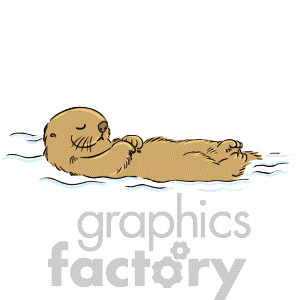 *To be returned every morning for checking. Packet will be collected on Friday.Room 17 NewsFun Run at Fairburn! May 7.  Thank you to those families who’ve registered their children for the Fun Run and gotten pledges for Fairburn!Writing JournalAll students: respond to this question in your writing journal by Friday. Write at least 6 sentences.Name:                                My Language Homework – Q4:5        Date:MondayApril 29, 2019     4-29-19Lang. Arts-WorksheetSpelling Tic Tac ToeMath-Chapter 10, Lesson 1Reading -20 minutesTuesdayApril 30, 2019     4-30-19Lang. Arts-WorksheetSpelling Tic Tac ToeMath-Telling Time worksheetReading -20 minutesWednesdayMay 1, 2019    5-1-19Lang. Arts-WorksheetSpelling Tic Tac ToeReading -20 minutesMath- Chapter 10, Lesson 2ThursdayMay 2, 2019      5-2-19Lang. Art-Word LadderMath-Chapter 10, Lesson 3Reading -20 minutesWriting Journal due Friday!Spelling Words (Review)Spelling Words (Review)Spelling Words (Review)Challenge WordsMath VocabularyMath Vocabularyfriendly6. aheadcardboarda.m.hour handquickly7. combdelightedp.m.minute handknow8. againimpressedhalf hourhourwrite9. slowlyquarter hoursign10. aboutminuteHere is a story starter for you this week. Copy this beginning into your journal and then provide a middle and an end:The Crazy Art ClassToday, all the pictures we drew in art class came to life.  I drew an airplane and it flew around the room.  Then I drew a _________________ and it . . .MondayTuesdayWednesdayThursdayCircle the words that need to be capitalized.We went to burger king for lunch. Which word could be found on this page of a dictionary?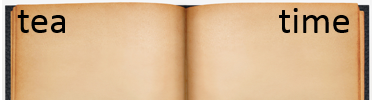 tailtrainthenSplit the compound word into parts. What does it mean?raincoatWhich definition matches the underlined word?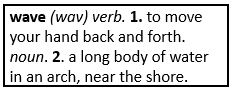 I can see fish swimming in the wave.What does the underlined word mean?  Use the clues in the sentence to help you.After working all day, Maria was weary and ready for bed.Highlight the clue that helped you find the meaning of the word weary.After working all day, Maria was weary and ready for bed.Write the contraction.he has  ______________I would ___________Fill in the missing plural noun.Owls love to eat _____________ (mouse).Fill in the missing past tense verb.He ________________ (make) a card for his mom.Which word best completes the sentence?himself, herself, myselfHe loves ________ more than anyone.  Is the language below formal or informal?Thank you for the beautiful present.Underline the possessive noun.Timothy’s party was at the bowling alley.The prefix co means together, so the word cooperate means…The prefix uni means one, so the word unicorn means…The prefix bi means two, so the word bifocals means…The prefix tri means three, so the word trilogy means…Is the underlined word an adjective or adverb?The small clock was hard to see.Fill in the blank with an adverb.Amy ______________ whispered in my ear.Circle the words that mean the same as yucky.unpleasantdeliciousdisgustingyummyWhich word from yesterday’s list means the yuckiest?Underline the collective noun in the sentence.A swarm of bees was chasing me.Write a COMPOUND sentence.____________________________________________________________Underline the collective noun in the sentence.Our team won the championship.Is it a SIMPLE or COMPOUND sentence?We ate breakfast, so we were very late.Add a comma to the letter’s greeting.Dear Mr. SandersAdd a comma to the letter’s closing.Your friendSandyAdd a comma to the letter’s greeting.Dear MarthaAdd a comma to the letter’s closing.SincerelyMichelle Sanchez